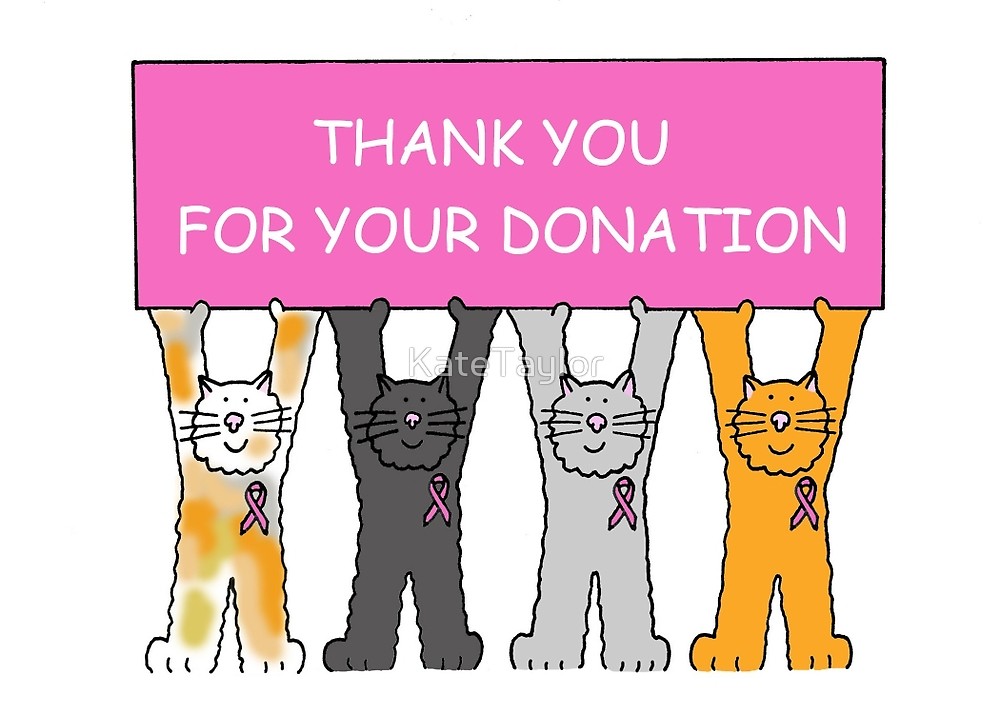 Anonymous 1Anonymous 2Agape Storge Christian CenterGreenville, MSBeverly Rives, FICWoodmen Life RepresentativeDollar General Distribution CenterIndianola, MSInter-Denominational Ministerial Alliance of Greenville and VicinityNew Jerusalem Missionary Baptist Church - Mission MinistryGreenville, MSPajama ProgramNew York, NYShiloh Seventh Day Adventist ChurchGreenwood, MSWalnut Grove Baptist ChurchGreenville, MSWashington County Visitor’s Bureau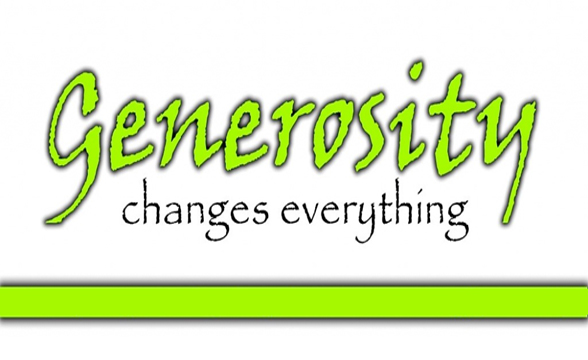 Greenville, MS